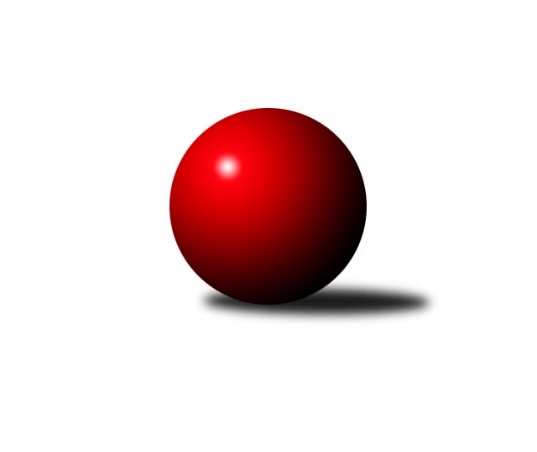 Č.18Ročník 2017/2018	3.3.2018Nejlepšího výkonu v tomto kole: 3274 dosáhlo družstvo: SK Škoda VS Plzeň 3.KLM A 2017/2018Výsledky 18. kolaSouhrnný přehled výsledků:KK Konstruktiva Praha 	- Kuželky Aš	3:5	3092:3092	12.0:12.0	3.3.TJ Elektrárny Kadaň	- TJ Kovohutě Příbram 	6:2	3205:3182	14.0:10.0	3.3.TJ Blatná	- TJ Dobřany B	5:3	3252:3220	12.0:12.0	3.3.TJ Lomnice	- SKK Podbořany 	5:3	2987:2890	13.5:10.5	3.3.TJ VTŽ Chomutov	- TJ Lokomotiva Ústí n. L.	6:2	3126:3041	14.0:10.0	3.3.SK Škoda VS Plzeň 	- TJ Teplice Letná	6:2	3274:3173	14.0:10.0	3.3.Tabulka družstev:	1.	TJ Dobřany B	18	12	0	6	84.5 : 59.5 	236.5 : 195.5 	 3212	24	2.	TJ Lomnice	18	12	0	6	84.0 : 60.0 	230.0 : 202.0 	 3192	24	3.	TJ Kovohutě Příbram	18	11	0	7	86.5 : 57.5 	234.0 : 198.0 	 3230	22	4.	Kuželky Aš	18	10	2	6	81.0 : 63.0 	236.0 : 196.0 	 3190	22	5.	TJ Teplice Letná	17	10	0	7	69.5 : 66.5 	206.0 : 202.0 	 3179	20	6.	TJ Elektrárny Kadaň	18	8	2	8	73.0 : 71.0 	210.5 : 221.5 	 3204	18	7.	TJ Blatná	17	8	1	8	67.5 : 68.5 	191.5 : 216.5 	 3175	17	8.	TJ VTŽ Chomutov	18	7	1	10	65.0 : 79.0 	218.0 : 214.0 	 3205	15	9.	SKK Podbořany	18	7	0	11	63.0 : 81.0 	202.5 : 229.5 	 3118	14	10.	TJ Lokomotiva Ústí n. L.	18	7	0	11	61.5 : 82.5 	194.0 : 238.0 	 3171	14	11.	KK Konstruktiva Praha	18	5	3	10	60.0 : 84.0 	199.0 : 233.0 	 3146	13	12.	SK Škoda VS Plzeň	18	5	1	12	60.5 : 83.5 	210.0 : 222.0 	 3159	11Podrobné výsledky kola:	 KK Konstruktiva Praha 	3092	3:5	3092	Kuželky Aš	Jan Barchánek	119 	 133 	 156 	128	536 	 2:2 	 563 	 149	127 	 140	147	Jaroslav ml. Bulant	Jaroslav Pleticha st.	133 	 129 	 120 	140	522 	 3:1 	 487 	 122	118 	 132	115	Václav Pilař	Pavel Kohlíček	135 	 130 	 122 	119	506 	 1:3 	 528 	 129	133 	 137	129	Martin Hurta	Pavel Plachý	114 	 139 	 130 	118	501 	 3:1 	 475 	 118	120 	 122	115	Ota Maršát st.	Jaroslav ml. Pleticha ml.	124 	 122 	 127 	122	495 	 2:2 	 508 	 119	120 	 133	136	Tomáš Viczmandi	Jakub Wrzecionko	124 	 132 	 151 	125	532 	 1:3 	 531 	 137	140 	 113	141	Martin Vrbatarozhodčí: Nejlepší výkon utkání: 563 - Jaroslav ml. Bulant	 TJ Elektrárny Kadaň	3205	6:2	3182	TJ Kovohutě Příbram 	Jan Ambra	133 	 128 	 126 	129	516 	 2:2 	 515 	 128	137 	 120	130	Luboš Řezáč	Karel Bučko	120 	 132 	 127 	146	525 	 2:2 	 539 	 150	117 	 131	141	David Hošek	Daniel Lukáš	119 	 118 	 131 	132	500 	 2:2 	 506 	 121	134 	 124	127	Martin Čistý	Jan Hák	127 	 153 	 134 	124	538 	 3:1 	 535 	 123	139 	 132	141	Jaroslav Roj	Marcel Lukáš	137 	 122 	 146 	147	552 	 3:1 	 519 	 141	113 	 130	135	Tomáš Číž	Jaroslav Lefner	120 	 139 	 163 	152	574 	 2:2 	 568 	 129	156 	 147	136	Oldřich Hendl rozhodčí: Nejlepší výkon utkání: 574 - Jaroslav Lefner	 TJ Blatná	3252	5:3	3220	TJ Dobřany B	Dan Lexa	124 	 124 	 137 	123	508 	 1:3 	 513 	 139	132 	 107	135	Roman Pivoňka	Jiří Vaňata	146 	 136 	 136 	155	573 	 4:0 	 495 	 111	131 	 120	133	Martin Provazník *1	Jan Kobliha	125 	 122 	 141 	128	516 	 1:3 	 550 	 133	144 	 135	138	Jan Koubský	Jiří Vokurka	125 	 139 	 149 	143	556 	 2:2 	 544 	 150	114 	 135	145	Dominik Novotný	Evžen Cígl	161 	 135 	 138 	132	566 	 3:1 	 540 	 146	125 	 123	146	Roman Lipchavský	Stanislav Kníže	136 	 131 	 159 	107	533 	 1:3 	 578 	 151	135 	 132	160	Michal Šnebergerrozhodčí: střídání: *1 od 88. hodu Jiří MüllerNejlepší výkon utkání: 578 - Michal Šneberger	 TJ Lomnice	2987	5:3	2890	SKK Podbořany 	Josef Veverka	119 	 123 	 154 	125	521 	 2:2 	 500 	 131	113 	 114	142	Jiří Kartus	Zdeněk Chvátal	132 	 125 	 126 	132	515 	 1.5:2.5 	 508 	 109	125 	 133	141	Pavel Stupka	Pavel Přerost	118 	 126 	 104 	123	471 	 2:2 	 474 	 130	121 	 109	114	Vladislav Krusman	Miroslav Bubla	139 	 120 	 131 	132	522 	 4:0 	 428 	 121	105 	 105	97	David Alföldi	Jiří Guba	130 	 134 	 121 	107	492 	 1:3 	 545 	 148	126 	 136	135	Vladimír Šána	Rudolf Schimmer	117 	 117 	 111 	121	466 	 3:1 	 435 	 103	119 	 102	111	Zdeněk Ausbuherrozhodčí: Nejlepší výkon utkání: 545 - Vladimír Šána	 TJ VTŽ Chomutov	3126	6:2	3041	TJ Lokomotiva Ústí n. L.	Stanislav ml. Šmíd ml.	131 	 124 	 128 	128	511 	 2:2 	 509 	 131	124 	 121	133	Miroslav Wedlich	Stanislav Rada	118 	 147 	 122 	135	522 	 3:1 	 470 	 127	126 	 110	107	Martin Zahálka st. *1	Přemysl Vytiska	146 	 118 	 127 	125	516 	 3:1 	 471 	 127	101 	 115	128	Jiří Šípek	Ondřej Šmíd	115 	 108 	 121 	139	483 	 1:3 	 546 	 145	128 	 136	137	Milan Grejtovský	Robert st. Suchomel st.	145 	 138 	 138 	123	544 	 2:2 	 549 	 157	125 	 119	148	Tomáš Vrána	Luboš Havel	134 	 153 	 143 	120	550 	 3:1 	 496 	 115	128 	 126	127	Radek Jaloveckýrozhodčí: střídání: *1 od 73. hodu Josef MálekNejlepší výkon utkání: 550 - Luboš Havel	 SK Škoda VS Plzeň 	3274	6:2	3173	TJ Teplice Letná	Pavel Říhánek	128 	 149 	 165 	115	557 	 3:1 	 524 	 108	139 	 141	136	Tomáš Čecháček	Martin Vít	136 	 143 	 136 	132	547 	 2:2 	 544 	 138	130 	 133	143	Jan Filip	Milan Findejs	139 	 163 	 131 	121	554 	 2:2 	 532 	 144	111 	 129	148	Jindřich Formánek	Jakub Solfronk	119 	 133 	 141 	129	522 	 2:2 	 528 	 132	129 	 145	122	Alexandr Trpišovský	Petr Svoboda	134 	 121 	 132 	148	535 	 1:3 	 559 	 137	158 	 134	130	Lukáš Hanzlík	Milan Vicher	133 	 143 	 153 	130	559 	 4:0 	 486 	 116	124 	 121	125	Jan Hybš *1rozhodčí: střídání: *1 od 46. hodu David BoušaNejlepšího výkonu v tomto utkání: 559 kuželek dosáhli: Lukáš Hanzlík, Milan VicherPořadí jednotlivců:	jméno hráče	družstvo	celkem	plné	dorážka	chyby	poměr kuž.	Maximum	1.	Jaroslav Roj 	TJ Kovohutě Příbram 	569.30	373.1	196.2	1.5	8/9	(620)	2.	Martin Vrbata 	Kuželky Aš	559.89	367.3	192.6	1.7	10/10	(608)	3.	Luboš Havel 	TJ VTŽ Chomutov	557.37	364.5	192.9	2.2	9/9	(596)	4.	David Hošek 	TJ Kovohutě Příbram 	554.98	365.4	189.6	1.9	8/9	(592)	5.	Vladimír Šána 	SKK Podbořany 	554.80	367.6	187.2	3.4	9/9	(624)	6.	Tomáš Vrána 	TJ Lokomotiva Ústí n. L.	554.33	368.6	185.7	3.1	9/9	(621)	7.	Evžen Cígl 	TJ Blatná	553.79	363.2	190.6	3.3	10/10	(607)	8.	Jan Koubský 	TJ Dobřany B	551.65	368.6	183.0	5.6	10/10	(603)	9.	Jaroslav ml. Bulant 	Kuželky Aš	551.13	373.7	177.5	4.4	8/10	(598)	10.	Michal Šneberger 	TJ Dobřany B	550.66	372.3	178.3	5.5	10/10	(624)	11.	Bohumil Maněna 	TJ Lomnice	546.80	368.6	178.2	5.8	8/9	(580)	12.	Stanislav ml. Šmíd  ml.	TJ VTŽ Chomutov	544.67	356.5	188.1	3.1	9/9	(616)	13.	Oldřich Hendl  	TJ Kovohutě Příbram 	544.60	356.5	188.1	4.5	9/9	(587)	14.	Jiří Vokurka 	TJ Blatná	544.36	368.9	175.5	4.9	10/10	(584)	15.	Petr Svoboda 	SK Škoda VS Plzeň 	544.12	364.1	180.0	5.5	7/9	(568)	16.	Jan Hák 	TJ Elektrárny Kadaň	542.27	362.9	179.4	5.6	8/9	(597)	17.	Štěpán Diosegi 	TJ Lomnice	542.19	360.6	181.6	4.3	8/9	(606)	18.	Pavel Vymazal 	KK Konstruktiva Praha 	542.00	357.8	184.2	4.5	7/10	(584)	19.	Karel Bučko 	TJ Elektrárny Kadaň	541.82	359.1	182.7	2.8	9/9	(574)	20.	Přemysl Vytiska 	TJ VTŽ Chomutov	540.37	363.2	177.2	6.3	9/9	(584)	21.	Milan Findejs 	SK Škoda VS Plzeň 	540.16	368.0	172.2	4.4	7/9	(578)	22.	Miroslav Bubla 	TJ Lomnice	539.98	363.3	176.7	3.1	9/9	(578)	23.	Jaroslav Lefner 	TJ Elektrárny Kadaň	539.64	354.9	184.7	5.8	7/9	(580)	24.	Michal Hrdina 	TJ Elektrárny Kadaň	539.58	367.6	172.0	4.4	8/9	(577)	25.	Josef Hůda 	TJ Kovohutě Příbram 	538.90	367.6	171.3	5.2	8/9	(592)	26.	Milan Vrabec 	TJ Dobřany B	538.43	357.0	181.5	5.7	7/10	(580)	27.	Martin Zahálka  st.	TJ Lokomotiva Ústí n. L.	538.38	368.3	170.1	6.5	7/9	(621)	28.	Alexandr Trpišovský 	TJ Teplice Letná	536.74	359.1	177.6	3.0	8/8	(591)	29.	Josef Veverka 	TJ Lomnice	536.42	369.8	166.7	5.9	8/9	(582)	30.	Milan Grejtovský 	TJ Lokomotiva Ústí n. L.	536.28	356.9	179.3	4.3	9/9	(607)	31.	Milan Vicher 	SK Škoda VS Plzeň 	536.25	358.9	177.3	5.9	8/9	(579)	32.	Marcel Lukáš 	TJ Elektrárny Kadaň	535.38	360.2	175.2	4.8	7/9	(602)	33.	Jan Kobliha 	TJ Blatná	535.38	357.8	177.6	5.2	7/10	(565)	34.	Jan Hybš 	TJ Teplice Letná	534.84	360.7	174.1	4.7	7/8	(596)	35.	Lukáš Hanzlík 	TJ Teplice Letná	534.28	362.5	171.8	4.5	8/8	(574)	36.	Martin Hurta 	Kuželky Aš	534.25	357.8	176.5	5.0	10/10	(575)	37.	Roman Pivoňka 	TJ Dobřany B	532.40	359.7	172.7	5.4	10/10	(588)	38.	Stanislav Rada 	TJ VTŽ Chomutov	531.71	367.3	164.4	6.9	8/9	(574)	39.	Jaroslav Bulant 	Kuželky Aš	531.65	359.4	172.3	4.1	7/10	(587)	40.	Dominik Novotný 	TJ Dobřany B	531.11	358.3	172.8	6.7	9/10	(603)	41.	Jan Filip 	TJ Teplice Letná	531.03	362.1	169.0	5.8	8/8	(567)	42.	Jiří Vaňata 	TJ Blatná	530.57	360.1	170.5	5.7	9/10	(577)	43.	Daniel Lukáš 	TJ Elektrárny Kadaň	530.00	357.5	172.5	6.4	7/9	(562)	44.	Luboš Řezáč 	TJ Kovohutě Příbram 	529.95	359.1	170.8	5.1	7/9	(561)	45.	Radek Jalovecký 	TJ Lokomotiva Ústí n. L.	529.83	362.5	167.4	4.8	9/9	(649)	46.	Pavel Plachý 	KK Konstruktiva Praha 	529.34	359.2	170.1	5.9	10/10	(583)	47.	Petr Richtarech 	SKK Podbořany 	529.29	356.8	172.5	6.2	7/9	(584)	48.	Pavel Stupka 	SKK Podbořany 	528.49	358.6	169.9	8.9	9/9	(590)	49.	Tomáš Číž 	TJ Kovohutě Příbram 	527.36	356.0	171.4	6.2	8/9	(575)	50.	Jaroslav Wágner 	SKK Podbořany 	525.93	356.0	169.9	6.8	7/9	(562)	51.	Ota Maršát  st.	Kuželky Aš	525.75	365.9	159.8	6.1	8/10	(584)	52.	Jiří Guba 	TJ Lomnice	524.88	361.4	163.4	6.7	9/9	(548)	53.	Stanislav Kníže 	TJ Blatná	521.70	357.9	163.8	6.0	8/10	(573)	54.	Tibor Machala 	KK Konstruktiva Praha 	521.27	348.1	173.2	7.9	9/10	(594)	55.	Jakub Solfronk 	SK Škoda VS Plzeň 	520.94	361.7	159.3	7.1	9/9	(574)	56.	Miroslav Wedlich 	TJ Lokomotiva Ústí n. L.	520.16	351.2	168.9	5.2	9/9	(593)	57.	Petr Sachunský 	SK Škoda VS Plzeň 	519.64	360.1	159.6	7.7	7/9	(560)	58.	Josef Jiřínský 	TJ Teplice Letná	518.83	352.8	166.0	6.0	6/8	(560)	59.	Ondřej Šmíd 	TJ VTŽ Chomutov	518.81	356.0	162.8	8.4	8/9	(559)	60.	David Bouša 	TJ Teplice Letná	518.43	348.2	170.2	6.9	6/8	(564)	61.	Roman Lipchavský 	TJ Dobřany B	516.95	355.4	161.5	6.8	7/10	(607)	62.	Tomáš Viczmandi 	Kuželky Aš	514.00	359.6	154.4	8.6	9/10	(563)	63.	Hubert Guba 	TJ Lomnice	510.02	349.5	160.5	6.3	8/9	(524)	64.	Jaroslav Borkovec 	KK Konstruktiva Praha 	509.61	355.8	153.8	9.2	9/10	(553)	65.	Zbyněk Vytiska 	TJ VTŽ Chomutov	509.46	351.8	157.7	6.7	9/9	(544)	66.	Vladislav Krusman 	SKK Podbořany 	507.16	346.8	160.3	8.9	8/9	(559)	67.	Jaroslav Pleticha  st.	KK Konstruktiva Praha 	505.41	348.3	157.1	8.4	10/10	(558)	68.	Vít Kobliha 	TJ Blatná	494.61	343.7	150.9	10.0	9/10	(522)		Josef st. Fišer 	TJ Dobřany B	570.00	379.0	191.0	4.0	1/10	(570)		Petr Tepličanec 	KK Konstruktiva Praha 	559.00	368.0	191.0	4.0	1/10	(559)		Jan Barchánek 	KK Konstruktiva Praha 	555.25	370.3	185.0	3.8	2/10	(568)		Pavel Říhánek 	SK Škoda VS Plzeň 	549.31	370.4	178.9	4.7	5/9	(591)		Eugen Škurla 	TJ Lokomotiva Ústí n. L.	548.00	366.3	181.7	9.0	3/9	(558)		Martin Vít 	SK Škoda VS Plzeň 	546.50	359.5	187.0	4.3	2/9	(547)		Jakub Wrzecionko 	KK Konstruktiva Praha 	546.04	366.1	179.9	5.3	6/10	(582)		Jaroslav ml. Pleticha  ml.	KK Konstruktiva Praha 	539.25	355.2	184.1	4.3	3/10	(553)		Josef Krotký 	TJ Lomnice	538.00	365.3	172.8	4.0	3/9	(581)		Petr Kříž 	TJ Kovohutě Příbram 	536.50	344.0	192.5	5.5	2/9	(553)		Lukáš Pavel 	TJ Blatná	536.00	359.0	177.0	4.0	1/10	(536)		Václav Pinc 	TJ Kovohutě Příbram 	535.00	361.0	174.0	4.0	1/9	(535)		Jindřich Formánek 	TJ Teplice Letná	532.00	354.0	178.0	8.0	1/8	(532)		Ladislav Filek 	SK Škoda VS Plzeň 	531.86	364.9	167.0	6.3	1/9	(596)		Martin Provazník 	TJ Dobřany B	530.92	352.3	178.6	3.3	6/10	(601)		Robert st. Suchomel  st.	TJ VTŽ Chomutov	528.89	358.0	170.9	7.1	3/9	(544)		Luděk Gühl 	TJ Teplice Letná	528.25	361.8	166.5	6.3	2/8	(555)		Petr Dvořák 	TJ Elektrárny Kadaň	528.00	365.0	163.0	2.0	2/9	(551)		Dan Lexa 	TJ Blatná	526.60	356.0	170.6	8.2	5/10	(562)		Milan Hnilica 	TJ Teplice Letná	526.50	361.5	165.0	8.5	2/8	(549)		Michal Müller 	SK Škoda VS Plzeň 	524.50	350.5	174.0	5.3	4/9	(580)		Pavel Kohlíček 	KK Konstruktiva Praha 	523.50	364.2	159.3	9.0	6/10	(555)		Milan Bek 	TJ Dobřany B	522.00	366.0	156.0	14.0	1/10	(522)		Tomáš Čecháček 	TJ Teplice Letná	521.33	351.4	169.9	9.5	2/8	(575)		Karel Koubek 	TJ Blatná	520.00	364.0	156.0	13.0	1/10	(520)		Rudolf Schimmer 	TJ Lomnice	518.50	380.0	138.5	14.5	2/9	(571)		Zdeněk Ausbuher 	SKK Podbořany 	517.83	349.8	168.0	8.0	3/9	(585)		Zdeněk Chvátal 	TJ Lomnice	515.00	348.0	167.0	7.0	1/9	(515)		Jan Ambra 	TJ Elektrárny Kadaň	514.33	348.8	165.6	6.2	3/9	(541)		Josef Málek 	TJ Lokomotiva Ústí n. L.	513.50	350.5	163.0	5.5	2/9	(531)		Jiří Gramskopf 	SKK Podbořany 	513.00	361.2	151.8	11.1	5/9	(545)		Ladislav st. Filek 	SK Škoda VS Plzeň 	511.67	346.7	165.0	8.0	1/9	(544)		Michal Ostatnický 	KK Konstruktiva Praha 	510.00	332.0	178.0	7.0	1/10	(510)		Jaroslav Solín 	Kuželky Aš	505.50	353.0	152.5	9.5	2/10	(515)		Václav Pilař 	Kuželky Aš	504.73	347.0	157.8	7.8	6/10	(547)		Martin Čistý 	TJ Kovohutě Příbram 	504.08	337.0	167.1	4.5	4/9	(536)		Zdeněk Weigl 	SK Škoda VS Plzeň 	498.50	356.0	142.5	11.0	2/9	(532)		Lukáš Jaroš 	SK Škoda VS Plzeň 	495.08	339.8	155.3	9.5	4/9	(505)		Zbyněk Lébl 	KK Konstruktiva Praha 	494.00	335.0	159.0	10.0	1/10	(494)		Jiří Kartus 	SKK Podbořany 	494.00	344.5	149.5	7.3	4/9	(528)		Jiří Šípek 	TJ Lokomotiva Ústí n. L.	491.87	336.3	155.5	7.5	5/9	(579)		Václav Šváb 	SKK Podbořany 	487.00	330.8	156.3	8.3	2/9	(519)		Karel Majner 	SK Škoda VS Plzeň 	484.00	354.0	130.0	13.0	1/9	(484)		Václav Šefl 	TJ Kovohutě Příbram 	483.25	347.3	136.0	13.5	2/9	(512)		David Alföldi 	SKK Podbořany 	470.50	339.0	131.5	9.5	2/9	(513)		Pavel Přerost 	TJ Lomnice	468.00	341.0	127.0	14.0	2/9	(471)		Kamil Srkal 	SKK Podbořany 	464.00	333.0	131.0	11.0	2/9	(475)		Karel Uxa 	SK Škoda VS Plzeň 	451.00	339.0	112.0	14.0	1/9	(451)Sportovně technické informace:Starty náhradníků:registrační číslo	jméno a příjmení 	datum startu 	družstvo	číslo startu4270	Radek Jalovecký	03.03.2018	TJ Lokomotiva Ústí n. L.	7x19625	Jan Kobliha	03.03.2018	TJ Blatná	6x20186	Roman Lipchavský	03.03.2018	TJ Dobřany B	7x5196	Roman Pivoňka	03.03.2018	TJ Dobřany B	6x893	Jan Barchánek	03.03.2018	KK Konstruktiva Praha 	9x24869	Jiří Müller	03.03.2018	TJ Dobřany B	1x20173	Martin Provazník	03.03.2018	TJ Dobřany B	7x22225	Dominik Novotný	03.03.2018	TJ Dobřany B	7x16241	Jan Koubský	03.03.2018	TJ Dobřany B	6x10877	Jaroslav Pleticha ml.	03.03.2018	KK Konstruktiva Praha 	9x22198	Michal Šneberger	03.03.2018	TJ Dobřany B	7x
Hráči dopsaní na soupisku:registrační číslo	jméno a příjmení 	datum startu 	družstvo	Program dalšího kola:19. kolo10.3.2018	so	10:00	SKK Podbořany  - TJ Blatná	10.3.2018	so	10:00	TJ Dobřany B - TJ Elektrárny Kadaň	10.3.2018	so	10:00	TJ Kovohutě Příbram  - SK Škoda VS Plzeň 	10.3.2018	so	12:30	TJ Teplice Letná - Kuželky Aš	10.3.2018	so	14:00	TJ Lokomotiva Ústí n. L. - TJ Lomnice	10.3.2018	so	16:00	TJ VTŽ Chomutov - KK Konstruktiva Praha 	Nejlepší šestka kola - absolutněNejlepší šestka kola - absolutněNejlepší šestka kola - absolutněNejlepší šestka kola - absolutněNejlepší šestka kola - dle průměru kuželenNejlepší šestka kola - dle průměru kuželenNejlepší šestka kola - dle průměru kuželenNejlepší šestka kola - dle průměru kuželenNejlepší šestka kola - dle průměru kuželenPočetJménoNázev týmuVýkonPočetJménoNázev týmuPrůměr (%)Výkon7xMichal ŠnebergerTJ Dobřany B5784xMichal ŠnebergerTJ Dobřany B108.955782xJaroslav LefnerKadaň5741xJiří VaňataBlatná1085732xJiří VaňataBlatná5732xJaroslav LefnerKadaň107.335741xOldřich Hendl Příbram5684xEvžen CíglBlatná106.685664xEvžen CíglBlatná5665xJaroslav ml. BulantAš106.565635xJaroslav ml. BulantAš5631xOldřich Hendl Příbram106.21568